Name 			: 	Joseph K.D.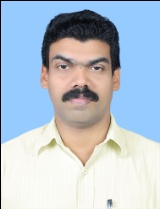 Designation		 :	 Associate Professor, Department		: 	 Electrical Engineering. Institution		: 	Govt. Engineering. College, ThrissurQualifications		:	B.Tech.in Electrical & Electronics Engineering, Government 			Engineering. College, Thrissur, University of Calicut in 1996.M.Tech. in Power Electronics & Drives from National Institute of  Technology, Warangal, Andhra Pradesh in 2008	Ph.D. in Electrical Engineering in Cochin University of Science And Technology, Kochi, Kerala as in 2020Contact Details	 : 	Konath House, Near Church,				Gothuruthy P.O.,Moothakunnam Via				Ernakulam Dist. 683 516,Ph. 94962 91322, Email:josephkd@gectcr.ac.in, Date of joining in Govt. Service: 21.07.2003Date of joining in the present institute: 09.06.2014Professional Experience:	 Teaching : 16 years in Government . Engineering Colleges 				across Kerala State /				Industry  : 6 years in India and AbroadArea of Interest 	: Power Electronics and DrivesResearch Project :   Executed Seed money research project “Bidirectional  DC- DC Converter”, Period : 04.09.2014 to 26.10.2016, Amount : Rs.1.90L	Additional Duties 1 IEEE Student Branch Counsellor - Institution level since 20092.Committee member Institution level –Centre of Excellence 3. Dept. Charge – SEEM staff in charge4.Dept. Charge – Accreditation Coordinator  – M.Tech Power electronics5. Testing in Charge (Lamps and DC –DC Converters) – since 20176. Disciplinary committee member – institution level since 2019	Achievements: 	Coordinated and Extended technical support in a consultancy project work of “Design and Development of the product 110V, 70A Unity Power Factor IGBT based Battery Charger/Discharger” for Bangalore Metro Rail Corporation Ltd., Bangalore in association with Waves Electronics Pvt. Ltd., Aluva as part of MoU. (This project work developed first time in India)Certificate of Appreciation Student Branch Counsellor – from IEEE Kochi Subsection in 2016Best Student Branch Award -2016 from IEEE Kerala Section (During the period of IEEE GEC Student Branch Counsellor)Outstanding Student Branch Award -2015 from IEEE Kochi Subsection (During the period of IEEE GEC Student Branch Counsellor)Best Teacher Award 2013 of RIT Kottayam, from Alumni Association3rd Prize for Master Thesis contest - 2012 to the M.Tech. Student, constituted by IEEE Industrial Application Society, USA Staff Advisor for B.Tech. 2011 Admission batch who have achieved 88% result during the year 2013 when 3rd semester result published (Highest among colleges under MG. University)Outstanding Student Branch Award 2012 from IEEE Kerala Section  to Rajiv Gandhi Institute of Technology, Kottayam during the period of IEEE student Branch CounsellorPublications :  International journal – 3,  International Conference : 6, National Conference : 2Number of Paper citations : 24 Number of conferences chaired : 3Number of conferences attended : 5Number of conferences/ journals reviewed : 7M-Tech project guided : 15Number of training programs coordinated : 2Number of training programs attended : 27Number of remedial classes conducted : 10Coordinated remedial classes during the period 2011 to 2014Professional Competence  :   IEEE Student Branch Counsellor from 2009 onwardsOther Additional Duties Executed :1.Group advisor : B.Tech EEE, M.Tech PS:  2003 - 2006, 2008 – 2015, 20182.Lab in charge : Power Electronics lab 2011-2014, RIT Kottayam3.Presentation outside : 	Represented GEC Thrissur for FIST Project Presentation in 2010 at Delhi and in 2014 in Mumbai.4.TEQIP Nodal Officer : Equity Action Plan Coordinator from 2011 to 2014 at RIT Kottayam.5.Accreditation Coordinator : B.Tech. EEE  in 201719.02.2020                                                                                                        Joseph K.D.International journalJoseph K.D., Asha Elizabeth Daniel, A. Unnikrishnan, ''Improvement of Power Factor by Input Filter and Ripple Reduction using Cuk Converter in Continuous Conduction Mode,'' International Journal of Engineering and Advanced Technology., Vol. 8, Issue.6, 2019, pp. 4938-4945, doi: 10.35940/ijeat.F9244.088619, Elsevier, Scopus.Joseph K..D., Asha Elizabeth Daniel & A.Unnikrishnan  - journal paper ''Interleaved Cuk Converter with improved Transient Performance and Reduced Current Ripple'' IET Journal of Engineering, Clarivate Analytics, Vol. 2017, Iss. 7, pp. 362–369,  doi: 10.1049/joe.2017.0153. Siddharth Jayashekar K and, Joseph K D, “Feed Forward Controller for Compensation of DC-Link Capacitor Unbalance Voltages and Ripple Reduction based BLDCM Drive System”, International Journal on Intelligent Electronic System, Vol.9 No.2 July 2015, pp. 9-15International Conference :6, Joseph K D, Asha Elizabeth Daniel & A.Unnikrishnan, “Interleaved Cuk Converter with Reduced Switch Current”,    5th Biennial International Conference 2018 (ICETEST - 2018) on Emerging Trends in Engineering, Science and Technology for Society, Energy and Environment’, Power, Instrumentation, Control and Computing (PICC),Thrissur, India, held at  Govt. Engg. College, Thrissur from 18th to 20th Jan. 2018, Proceedings, IEEE, pp 1-6, doi: 10.1109/PICC.2018.8384803.T.A.Jose, Joseph K D,” LED Modelling and Input Current Ripple Reduction of Cuk Converter using Magnetic Coupling” IEEE 2016 International Conference on Next Generation Intelligent Systems (ICNGIS),  Rajiv Gandhi institute of technology, Kottayam from 1st  September to 3rd September 2016, Proceedings, IEEE Digital Library, pp.1-6. doi: 10.1109 /ICNGIS. 2016. 7854060Joseph K D, Asha Elizabeth Daniel and A.Unnikrishnan, “Reduced Ripple Interleaved Cuk Converter with Phase Shifted PWM”,    10th Asian Control International Conference 2015 (ASCC-2015) on Emerging Control Techniques for a Sustainable World held at  Kota, Kinabalu, Malaysia from 31st  May to 3rd June 2015, IEEE Digital Library, Pages:1-6, DOI: 10.1109/ ASCC.2015. 7244782. Rajesh T S and Joseph K D, “Sensorless Operation Of Current Controlled BLDC Drive With Phase Lag Compensation”   3rd International Conference on Power Signals Control and Computations (EPSCICON),Held at  Vidya Academy Of Science & Technology, Thrissur from 6-11 January 2014, Proceedings, IEEE Digital Library, pp.1-5. doi: 10.1109/ EPSCICON. 2014.6887492Santhini.V Sagar & Joseph.K.D, “Speed estimation algorithms for sensorless control of PMSM ” 2013 IEEE International Multi Conference on Automation, Computing, Communication,Control and Compressed Sensing (iMac4s) held at St. Joseph College, Pala, Kottayam on 22- 23 March  2013., Proceedings, IEEE Digital Library, pp. 138-143.doi: 10.1109/iMac4s.2013.6526396Nikhil Valsan  &  Joseph.K.D, “A reduced Switch Multilevel Inverter for Harmonic Reduction” IET International 2012 Asia-Pacific Power and Energy Engineering Conference, Shanghai, China on 2012. IEEE Digital Library, pp.1-4. doi: 10.1109/ APPEEC.2012.6306941 National Conferences : 2 Nikhil Valsan & Joseph.K.D, “NCRTE'12 – A Novel Topology for Multilevel Inverters,” National Conference on Recent Trends in Electrical Engineering  NCRTE'12 held at Mar Baselious Christian College of Engineering and Technology, Peermade ,Kerala on 2012. Proceedings. Chriss Jesudian Solomon, Joseph K D,”  Resonant Parallel Operated Buck-Boost Converter in ZVS mode with Voltage Regulation” National Conference on innovations in Engineering & Technology, PCON-2019 held at Government Polytechnic College, Palakkad, from 10th and 11th January 2019.Citations : 24,  h-index 3 , i10-index 1 Details of Conference Chair :Details as   Reviewer :M.Tech. Project DetailsDetails of Training Programmes Coordinated : Details of Training Programmes Attended :			IEEE programs from 2009 July to 2019 July1IEEEMember  , Membership No.90704642 since 20092ISTELife Member, Membership No. LM 64846Sl. NoDetails of paperCited byYear1A reduced Switch Multilevel Inverter for Harmonic ReductionNikhil V.K., Joseph K.DPower and Energy Engineering Conference (APPEEC), 2012 Asia-Pacific,Shanghai1020122Interleaved cuk converter with improved transient performance and reduced current rippleKD Joseph, AE Daniel, A UnnikrishnanThe journal of engineering 2017 (7), 362-369520173Speed estimation algorithms for sensorless control of PMSMS.V Sagar, Joseph K.D.IEEE International Multi Conference on Automation, Computing, Communication …420134Reduced ripple interleaved cuk converter with phase shifted PWMKD Joseph, AE Daniel, A Unnikrishnan2015 10th Asian Control Conference (ASCC), 1-6320155Sensorless Operation Of Current Controlled BLDC Drive With Phase Lag CompensationRajesh TS, Joseph K.D.3rd International Conference On Power, Control, Signals and Computation 220141IEEE international conference at kanjirappallyAmal Jyothi engineering college 26/07/20141 dayChaired  power electronics session2 (ICE TEM – 14) international  conference at SNGCE,  KadayiruppuSNGCE, kadayiruppu31/12/20141 dayChaired  power electronics session3National conference on advanced computing, communication and electrical systemsKMEA college, Aluva24/03/20171 dayChaired power electronics session1IEEE international multi conference St. Joseph College of Engg,  Pala22/03/2013 to 23/03/20132 daysReviewed 2 paper2International conference on power, signals, control &  computation (IEEE Xplore)Vidya Academy of Science and Technology, Thrissur3/01/14 to 5/01/143 daysReviewed 2 paper3Review of paper in 2014 IEEE international conference on advances in green energyMar Baselios college of engineering &  technology, TVM17/12/2014 to 18/12/20142 daysReviewed 2 paper4Emerging Trends in Engineering, Science and Technology ICETEST-2015GEC ,TSR09/12/15 to 11/12/153 daysReviewed 4 paper GEC TSR5IEEE international conference on recent innovations in technology(ICRIT) RIT, Kottayam 01/09/2016 to 03/09/20163 days Review of paper (4 - paper) in 20166PEDES 2016TVM, Kovalam14/12//2016 to 17/12/20164 daysIEEE, IAS, Review of paper(4 - paper) 7Kerala Technological Congress (KETCON) Reviewed and scrutinized 10 papers under the stream of Electrical Engg  GEC, Thrissur15/02/2019 to 17/02/20193 daysKTU KSCSTE8IEEE Transactions on Industrial ElectronicsIEEE JournalDec.20191IEEEDetails of Conferences Attended :Details of Conferences Attended :Details of Conferences Attended :Details of Conferences Attended :Details of Conferences Attended :Details of Conferences Attended :Sl. NoName of the courseInstitutionDateDurationSponsor1Conference on Recent Innovations in TechnologyRIT, Kottayam12/01/12 to 14/01/123 daysDTE210th Asian control conference at hotel Sutera, MalaysiaUniversity of Technology Malaysia Kota Kinabalu Sabah, Malaysia31/05/15 to 03/06/154 daysPaper presented3ICETEST IEEE international conferenceGEC, Thrissur09/12/2015 to 11/12/20153 daysTEQIP4International Conference on Next Generation Intelligent Systems (ICNGIS)RIT, Kottayam01/09/2016 to 03/09/20163 daysTEQIP5IEEE international conference GEC, Thrissur 18/01/2018 to  20/01/20183 daysIEEESl.NoName of projectName of studentYear of completionInstitution1A Novel Switching Cycle Compensation Algorithm for DC-DC Converter in Renewable Energy SourceAncy Sara Varghese2009  Oct.GEC, Thrissur2DSTATCOM with Zigzag Transformer for Harmonic Reduction and Neutral Current Compensation in Three Phase Four Wire SystemDivya.M2010  Oct.GEC, Thrissur3A Modified Converter for AC Motor Drive ApplicationsManju Ann Mathews2011  Nov.RIT, Kottayam4Sensorless DTC- Induction Motor Drive with Fast Dynamic Torque ControlDeepa Mary Sobha2011 Nov.RIT, Kottayam5Reduction of Harmonics in IM Drive Using Novel TopologyNikhil Valsan.K2012 - AugustRIT, Kottayam6Comparison of Speed Estimation Algorithms for PMSM Sensorless ControlSanthini V Sagar2012 - AugustRIT, Kottayam7Sensorless Operation of Current Controlled BLDC Drives with Phase Lag CompensationRajesh.T.S2013 - AugustRIT, Kottayam8Feed Forward Controller for Compensation of DC Link Capacitor Unbalance Voltages & Ripple Reduction Bases BLDC Motor Drive SystemSiddharth Jayasankar.S2013 - AugustRIT, Kottayam9Z Source Based InverterAnsar.T2015 - JulyRIT, Kottayam10Inverter Based Single Phase Induction MotorReji.V.R2015 - JulyRIT, Kottayam11Reduced Ripple Bidirectional Cuk ConverterMohammed Basil2015 - JulyGEC, Thrissur12Led Modelling and Performance         Improvement Using Magnetically Coupled Cuk ConverterJose.T.A2016 - AugustGEC, Thrissur13A SEPIC-CUK Converter for Bipolar DC Link with Coupled InductorShamil.M2017- AugustGEC, Thrissur14Soft Switched Double Deck Buck-BoostConverter With Voltage RegulationChriss Jesudian Solomon2018 - JulyGEC, Thrissur15LCL Type Resonant ConverterRagil.K.G2019 – AugustGEC, ThrissurSl. NoName of the courseInstitutionDateDuration Sponsor1Power electronics & control GEC, TSR18/02/2009 to 03/03/200914 daysDTE2SMART power electronic  controller  using PLDsDept.of EEE, RIT 19/11/2013 to 23/11/20135 daysTEQIPPhase 2Sl.NoName of the courseInstitutionDateDurationSponsor1Power System Studies Using Software PackagesDept.of EEE,GEC,Thrissur01/01/2004 to 14/01/200414 daysDTE2System Administration & NetworkingDept.of CSE,GECTSR13/03/2006 to 25/03/200613 daysDTE3Power electronics and Renewable Energy Electric Conversion SystemDept.of.EEE,NIT,Trichy16/06/2008 to 28/06/200813 daysMHRD - AICTE4Familiarization of PSCAD software for power simulation studiesDept.of.EEE , GECTSR18/01/10 to 23/01/106 daysDTE5Embedded system designDept.of.EEE, GECTSR10/03/10 to 16/03/107 daysDTE6Awareness on Research strategiesDept.of.EEE, GECT06/10/10 to 07/10/102 daysCERD7Research Methodology in Engineering and Quantitative techniques with Software  applicationsDept.of EEE, GECT29/11/10 to 04/12/106 daysDTE8Training course on ISO9001:2008 awareness GEC, TSR11/01/20111 dayZandig TQM solutions PVT limited 9Workshop on Research MethodologyDept.of ME,RIT31/10/12 to 01/11/123 daysCERD10Recent Advancements in power electronicsDept.of EEE, GECT26/11/12 to 30/11/125 daysFSDTLDTE11Autocad for Electrical engineersDept.of EEE, RIT11/03/13 to 15/03/135 days TEQIP Phase 212Real time simulation for driven Power electronics and Power systemOPALRT Bangalore06/01/14 to 10/01/145 daysTEQIP Phase 213Grid connected Rooftop PV power plant IIT Bombay CE&QIP19/02/2014 to 21/02/20143 daysTEQIP Phase 214Opens Source Software for Research purposeDept.of ME, RIT11/03/14 to 13/03/145 daysTEQIP Phase 215Advanced MS Excel for EngineersGECT24/06/2014 to 27/06/20144 daysISTE16Application of Power electronics to Renewable energy systems and microgridsNIT Trichy, Dept of EEE08/02/15 to 10/02/153 daysDept. of Electronics and information17Faculty development program, at IIT ChennaiTeaching Learning centre26/02/15 to 28/02/153 daysTEQIP18Modelling and Control in Power electronicsGEC, TSR14/07/2015 to 17/07/20154 daysTEQIP Phase 219Preparation of Research proposal to Funding AgenciesGEC, TSR10/08/15 to 13/08/154 daysTEQIP Phase 2ESCI Hyderabad20Workshop on wind emulatorGEC, TSR03/02/16 to 05/02/163 daysIII cell TEQIP Phase 221Linear and Non-Linear control Techniques for Engineering ApplicationsRIT, Kottayam26/09/2016 to 01/10/20166 daysTEQIP Phase 222Applications of custom  Power devices for Power qualityMalaviya National Institute of technology Jaipur06/11/2016 to 08/11/20163 daysNaMPET, CDAC, Ministry of Electronics and IT23Application of Control theory in Industrial Automation and DrivesRIT, Kottayam20/02/ 2017 to 25/02/20175 daysTEQIP24Hands on training for Robotics and AutomationGEC, Thrissur23/07/2018 to 27/07/20185 daysGEC, Thrissur25Recent trend’s in Power Electronics and controlGEC, Thrissur10/12/ 2018 to 14/12/20185 daysGEC, Thrissur26Preparing for NBA accreditation of PG programming in the latest FormatGEC, TSR29/04/2019 to 30/04/20192 daysTEQIP Phase 2GECDetails of Bridge and Remedial Courses Coordinated :Details of Bridge and Remedial Courses Coordinated :Details of Bridge and Remedial Courses Coordinated :Details of Bridge and Remedial Courses Coordinated :Details of Bridge and Remedial Courses Coordinated :Details of Bridge and Remedial Courses Coordinated :1Remedial course coordinator EAPAll branches, RIT,  Kottayam 2012 - 2013 second halfEven semester14 courses conducted2Coordinator- EAP- TEQIP, Phase 2 Bridge and Remedial first half, 2013 - 2014All branches RIT2013 - 2014 First halfOdd semester 23 courses conducted3Coordinator- EAP- TEQIP, Phase 2  remedial second half, 2013 - 2014All branches RIT2013 - 2014Second halfEven semester 15 courses conductedDetails of Remedial courses conducted :Details of Remedial courses conducted :Details of Remedial courses conducted :Details of Remedial courses conducted :Details of Remedial courses conducted :Details of Remedial courses conducted :1Remedial course on EE010 403 linear system analysisDept.of EEE2012 - 2013 First half4th and 6th semester, 9 hoursTEQIP, Phase 22Remedial course on EE010 305 Electronic circuitsDept.of EEE, RIT 2013 - 2014 First half12 hoursTEQIP, Phase 2Other Important Professional Programs Attended :Other Important Professional Programs Attended :Other Important Professional Programs Attended :Other Important Professional Programs Attended :Other Important Professional Programs Attended :Other Important Professional Programs Attended :1IEEE All kerala BCC 2015Abad plaza, EKM14/11/20151 dayIEEE Kerala Session2Annual state convention of ISTE GEC, Thrissur 09/12/20171 dayISTE